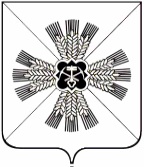 КЕМЕРОВСКАЯ ОБЛАСТЬАДМИНИСТРАЦИЯ ПРОМЫШЛЕННОВСКОГО МУНИЦИПАЛЬНОГО ОКРУГАПОСТАНОВЛЕНИЕот « 19  »   августа 2020    г. №      1276-П    Ппгт. ПромышленнаяОб отмене постановления администрации Промышленновского муниципального района от 14.05.2012 № 687-П «Об утверждении административного регламента исполнения муниципальной функции осуществления муниципального лесного контроля на территории Промышленновского муниципального района»  В целях актуализации нормативно-правовой базы:1. Отменить постановление администрации Промышленновского муниципального района от 14.05.2012 № 687-П «Об утверждении административного регламента исполнения муниципальной функции осуществления муниципального лесного контроля на территории Промышленновского муниципального района».2. Настоящее постановление подлежит обнародованию на официальном сайте администрации Промышленновского муниципального округа в сети Интернет. 3. Контроль за исполнением данного постановления возложить на первого заместителя главы Промышленновского муниципального округа В.Е. Сереброва.4. Постановление вступает в силу со дня подписания.Исп. И.А. ПлюснинТел. 74794ГлаваПромышленновского муниципального округаД.П. Ильин